                               ПЛАН
                          мероприятий 
 проведения недели математики в ОШ № 10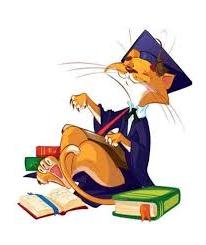 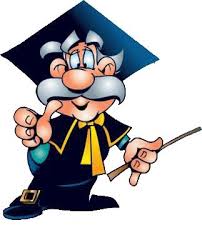 ДатаОтветственные учителяНаименование мероприятияУчастникиВремя и место проведения22.02.2016Метельская Е.В.
Диденко Л.П.Конкурс на лучшую презентацию о выдающихсяматематиках8-9 классы14.30
каб. №224.02.2016Диденко Л.П.
Котлярова Е.И.Викторина «Учимся, играя»6-8 классы14.30
каб. №225.02.2016Котлярова Е.И.
Метельская Е.В.Конкурс «Что?Где?Когда?»9-11 классы13.30
каб. №226.02.2016Метельская Е.В.Диденко Л.П.КВН 
«Математика – царица наук»5-6 классы14.30
Актовый зал